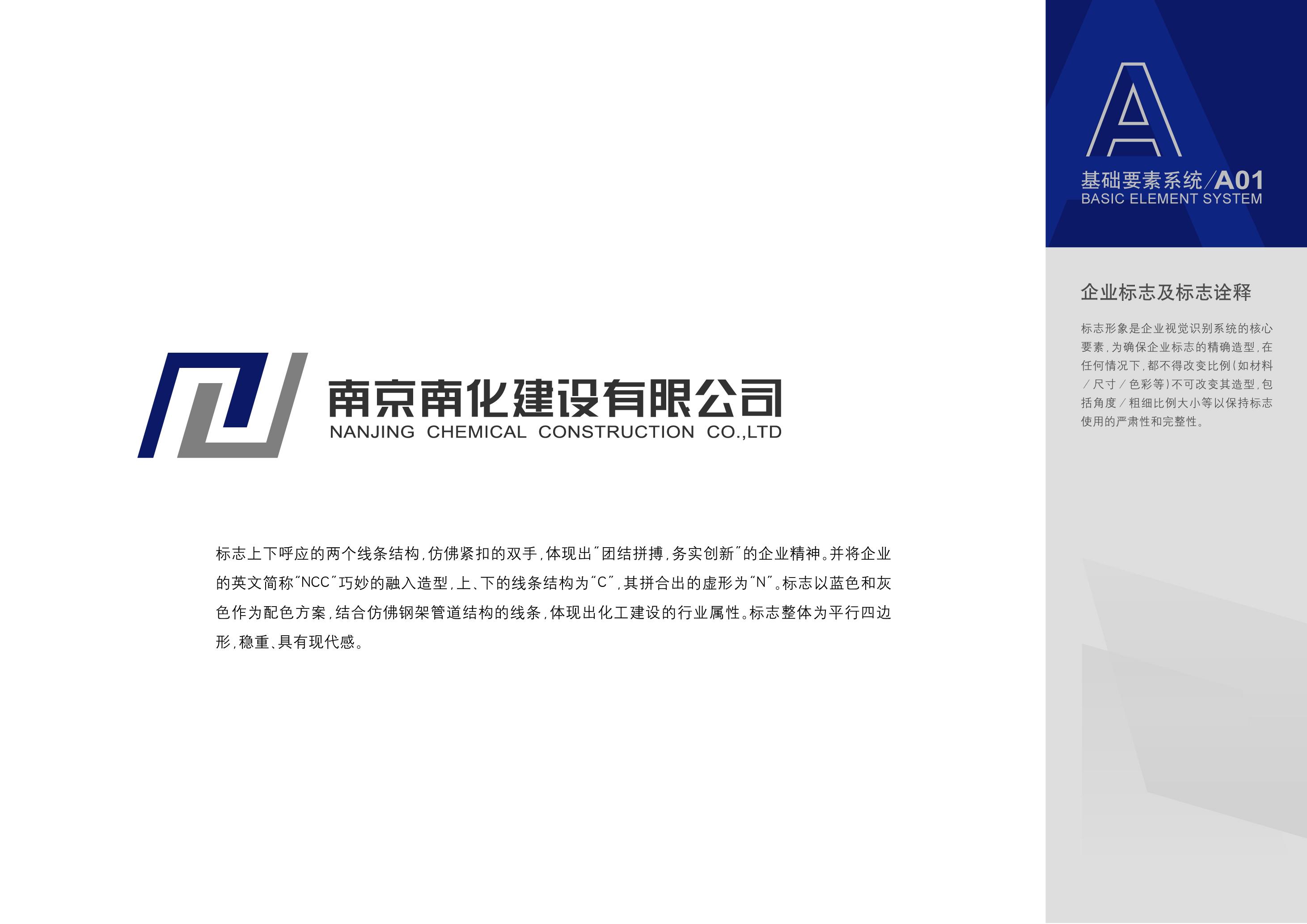 2022-招贤纳士公司历程南京南化建设有限公司（原中国石化南化集团建设公司，简称：NCC），总部位于国家级新区南京市江北新区核心区，注册资本15000万元。公司创建于1956年，前身为化学工业部第八工程建设公司，业内简称“八化建”，是我国最早从事化工建设的大型工程建设企业之一。1974年划归南化公司，称南化基本建设公司，1997年更名为南化集团建设公司，1998年7月加入中国石化集团，称中国石化南化集团建设公司。2007年12月成功整体改制为南京南化建设有限公司。如今公司正积极寻求跨行业、多领域发展，业务多元化、管理高端化、服务专业化，向国际一流工程建设企业大步前行。组织机构公司实行二级管理模式，公司机关设“十部一室一中心”，下设项目经理部、国内分公司、国外分公司、设计研究院、全资子公司。公司资质公司具有国家住房和城乡建设部颁发的石油化工工程施工总承包壹级、市政公用工程施工总承包壹级、机电工程施工总承包壹级、钢结构工程专业承包壹级资质；具有江苏省住房和城乡建设厅颁发的建筑工程施工总承包贰级、消防设施工程专业承包壹级资质、环保工程专业承包壹级资质；具有国家质量监督检验检疫总局颁发的压力管道安装改造维修许可证、特种设备制造许可证（固定式压力容器--球形储罐现场组焊)；具有江苏省质量技术监督局颁发的压力容器、锅炉、起重机械等特种设备安装改造维修许可证；国家电力监督委员会江苏省电力监管专员办公室颁发承装（修、试）电力设施许可证等资格证书。公司拥有GB/T24001-2004/ISO14001:2004环境管理体系认证证书、Q/SHS0001.1-2001安全、环境与健康管理体系认证证书、GB/T19001-2008 idt ISO9001:2008;GB/T50430-2007标准质量管理体系认证证书。公司能力公司现有员工队伍3500多人，从事各项管理和专业技术人才近千人，其中高级及以上职称73人，中级职称201人，国家注册建造师148人，国际项目管理师(PMP)52人、注册造价工程师13人、注册安全工程师15人，先后10人荣获全国优秀项目经理称号、67人荣获省部级优秀项目经理称号。公司是国家高新技术企业，拥有百余项自主知识产权，其中软著32件、发明专利8件、实用新型54件；已受理发明专利5件、实用新型12件。公司拥有各类吊车50余台，其中最大的为700T履带吊，另有各类施工机械、检验试验设备、仪器仪表4600台套；公司拥有国内先进的管道预制场及移动式管道自动焊接工作站，总生产能力可达到100万寸径/年；公司拥有脚手管1万余吨、镀锌钢跳板18万平方米，镀锌钢管2000吨，镀锌踢脚板10万米，是江北新区规模最大、品种最全、质量最好的周转材料基地。公司技术优势和管理实力雄厚，可承建化工、石油化工、精细化工、医药化工等化工装置及冶金、长输管道、环保、储运、市政、光伏、热电等工程，年施工生产能力达100亿元人民币。公司业绩作为国家化工建设行业骨干企业，公司的主要服务对象为中国石化、中国石油、巴斯夫、埃克森美孚、BP、雪佛龙、罗氏、拜耳、杜邦等世界500强企业，以及福陆、东洋、沃利帕森、TECHNIP、JGC等国际知名工程管理公司，先后承建了600多个国内外大中型项目，施工足迹遍布国内各省、直辖市和自治区，在亚洲、非洲和欧洲的十几个国家都承建过工程，为石油化工事业发展做出了突出贡献。公司是中国化工施工企业协会副理事长单位、中国建筑业协会石化建设分会常务理事单位、南京市对外经济技术合作协会副会长单位。连续20年被政府工商管理部门授予“重合同、守信用”企业、银行资信等级“AAA”、A级纳税信用等级企业。 	公司获得的荣誉称号有：全国优秀施工企业、全国化工优秀施工企业、全国用户满意施工企业、全国质量管理优秀施工企业、化工行业创优质工程先进单位、江苏省建筑业质量管理先进单位、江苏省知名建设承包商、江苏省质量管理优秀企业、江苏省建筑施工安全生产先进集体等。	公司获得的奖项有：中国建筑行业工程质量最高荣誉奖-鲁班奖、中国国家银质奖、全国用户满意工程、中国优秀焊接工程奖等国家级奖项，中国石化优质工程奖、化学工业优质工程奖、江苏省“扬子杯”等省部级各类奖项近二百项。	公司目前最大的在建项目恒逸文莱PMB项目为国家一带一路重点项目，公司作为该项目最大的承包商，合同额超过人民币30亿元，荣膺南京市2017年度外经合同额第二名。招聘优势行业有竞争力的薪酬福利及股权激励     2、大型央企的文化沉淀3、团结拼博的铁军作风                   4、多层次的业务培训体系 5、求实创新的工作氛围                   6、公平公正的晋升通道薪资福利1、缴纳社会保险（养老保险、医疗保险、生育保险、失业保险、工伤保险）、大病保险；2、缴纳公积金，公积金缴费比例为12%（最高限），国家规定为5%—12%之间；3、享受住房补贴、企业年金、补充医疗保险、疗休养补贴、困难补助、身体检查、执业资格证书补贴；4、新员工入职后即配备笔记本电脑、解决南京市户口、拥有南京购房资格、带薪年休假、提供住宿、传统佳节礼金红包、免费提供中餐；外出施工的员工，免费提供早、中、晚餐及住宿等福利。5、公司沿用中国石化的工资分配制度，员工薪酬实行效益工资制（基本薪酬+津补贴+奖金）与分级管理相结合的分配模式；并根据公司经济效益，享受公司规定的年终奖。6、实行股权激励，员工与公司共同发展，员工切实享受公司发展的红利，工作满三年的员工可按照公司上年度净资产的50%购买公司股权，并享受股权分红。注：对于工作岗位在国内施工生产一线的普通院校专科毕业生：与公司签订三年期固定期限劳动合同（约定试用期六个月)。试用期内月综合工资4.5K-6K；工作满一年后，年薪6万~8万元；工作岗位在国外时，员工收入是国内的1.7倍以上。职业发展专业管理：业务员--业务主办--业务主管--行业专家--公司中层干部--公司高层领导专业技术：技术助理--专业工程师--主管工程师--行业专家--公司中层干部--公司高层领导招聘岗位：应聘要求：1. 身心健康、能适应施工现场的工作生活环境；2. 注重自我成长，积极进取、乐观诚信、有责任心；3. 熟练操作电脑办公软件；4. 能吃苦耐劳，能接受依据项目情况调配，有上进心，愿从基层做起，服从调动安排，有良好地团队合作精神；5. 有良好的沟通、组织协调能力及团队合作精神；5. 在校期间成绩良好，积极参加社会实践活动，有团学联工作经验者优先。招聘流程：招聘流程依次为简历投递及筛选、面试、复试、签订就业协议、安排实习四个环节。入职流程   签订就业协议（档案转移）→2022年7月中下旬报到（户籍可迁入公司集体户口）、入职培训（为期10天、体检）→8月上旬根据二级单位需求进行分配。联系方式：南京南化建设有限公司人力资源部汤女士办公电话：025-58365587  13813383147（同微信）邮箱：tangfan@njncc.com  QQ：369585202南京南化建设有限公司人力资源部经理 李军先生手机：13913929347（微信同步）单位地址：南京市江北新区杨新路229号序号 招聘岗位专业要求 学历要求 数量 1焊接技术员焊接技术与自动化专业专科及以上52设备技术员化工装备技术专业专科及以上53电仪技术员电气自动化、机电一体化专科及以上54土建技术员建筑工程技术、工程造价等土建类专业专科及以上55现场安全管理员安全技术与管理专业；智能制造学院、建筑工程学院各类专业；公司会组织现场安全管理专项培训专科及以上56现场材料管理员国际商务、市场营销、物流管理、电子商务等经济类或管理类专业；智能制造学院、建筑工程学院各类工科专业；公司会组织现场材料管理专项培训。专科及以上5